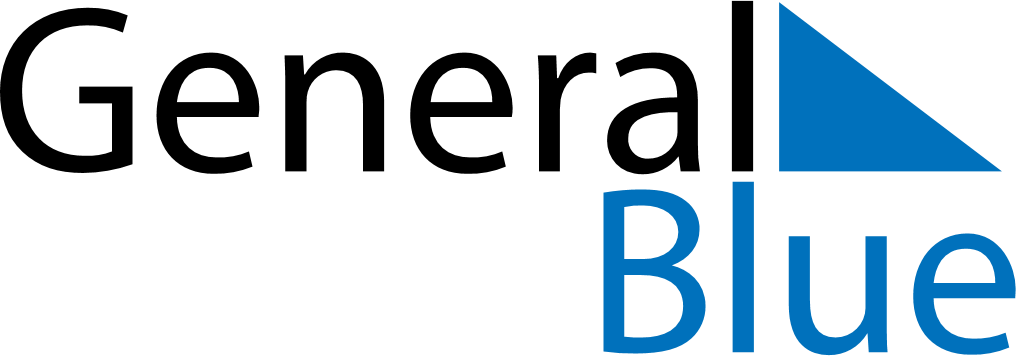 Switzerland 2021 HolidaysSwitzerland 2021 HolidaysDATENAME OF HOLIDAYJanuary 1, 2021FridayNew Year’s DayApril 1, 2021ThursdayMaundy ThursdayApril 2, 2021FridayGood FridayApril 4, 2021SundayEaster SundayApril 5, 2021MondayEaster MondayMay 9, 2021SundayMother’s DayMay 13, 2021ThursdayAscension DayMay 23, 2021SundayPentecostMay 24, 2021MondayWhit MondayJune 6, 2021SundayVätertagAugust 1, 2021SundayBundesfeiertagSeptember 19, 2021SundayFederal Day of Thanksgiving, Repentance and PrayerDecember 25, 2021SaturdayChristmas DayDecember 26, 2021SundayBoxing Day